                  Government of Nepal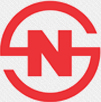 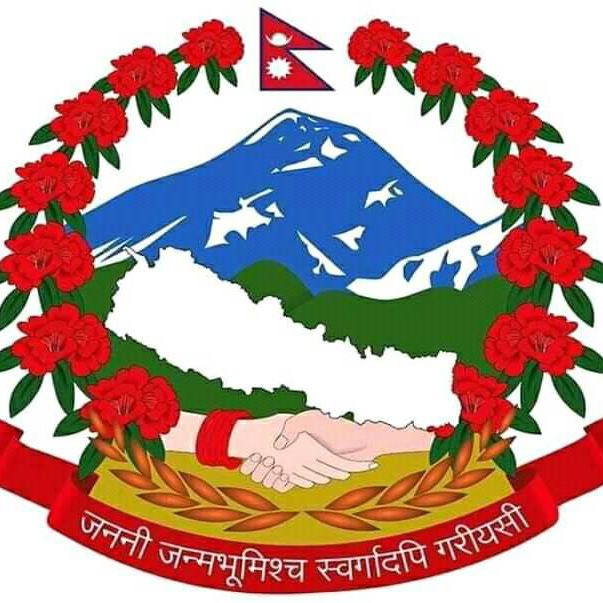 Ministry of Industry, Commerce and SuppliesNepal Bureau of Standards and MetrologyReInvitation for Electronic Bids for the Supply, Delivery and Installation of Metrology Laboratory EquipmentsContract Identification No: NBSM-02-077/78Date of publication: 2077/11/13Nepal Bureau of Standards and Metrology (NBSM) invites Electronic bids from eligible bidders for the procurement of following Laboratory Equipments under National competitive bidding procedures specified in Public Procurement Act and Regulations.The bidder may submit the bid for single or more slices as mentioned below. Evaluation will be done slice by slice basis.Eligible Bidders may obtain further information and  inspect the bidding documents at the office of Nepal Bureau of Standards and Metrology, Balaju, Kathmandu, telephone: 01-4354208, 01-4350818 and facsimile numbers: 01-4350689 and email address: nbsm@nbsm.gov.np of NBSM or may visit PPMO e-gp system www.bolpatra.gov.np/egp.Bidding document is available online till 2077/11/27 and can be downloaded from PPMO’s e-GP system www.bolpatra.gov.np/egp. Interested bidders shall register in the e-GP system and deposit  the  cost  of bidding  document  in  the following  Rajaswa (revenue)  account  as  specified  below.Information to deposit the cost of bidding document in Bank: Name of the Bank: Rastriya Banijya Bank, Thamel    Name of Office: Nepal Bureau of Standards and MetrologyOffice Code no. : 307033501Office Account no.: 1000200010000Rajaswa (revenue) Shirshak no. : 14229 Electronic bids must be submitted to the office Nepal Bureau of Standards and Metrology, Balaju, Kathmandu through PPMO’s e-GP system www.bolpatra.gov.np/egp on or before 12:00 noon on 2077/11/28. Bids received after this deadline will be rejected. The bids will be opened in the presence of Bidders' representatives who choose to attend at 14:00 pm 2077/11/28 at the office of Nepal Bureau of Standards and Metrology. Bids must be valid for a period of 90 days from the date of bid opening and must be accompanied by a scanned copy of the bid security in pdf format, amounting to a minimum of as mentioned on the above table, which shall be valid for 30 days beyond the validity period of the bid.If the last date of purchasing and /or submission falls on a government holiday, then the next working day shall be considered as the last date. In such case the validity period of the bid security shall remain the same as specified for the original last date of bid submission.The employer reserves the right to accept or reject, wholly or partly any or all the bids without assigning reason whatsoever.Package No.Contract Identification No:Description of ItemsQuantity (unit)Bid Security Amount (Rs.)Cost of Bid documents (Rs.)1NBSM 02/077/78 (Package 1)Force Load Cells with Handheld display2 set33,000/-3000/-2NBSM 02/077/78 (Package 2)Torque Calibrator with Calibration System1 set38,000/-3000/-3NBSM 02/077/78 (Package 3)Dead Weight Tester1 set50,000/-3000/-4NBSM 02/077/78 (Package 4)Temperature Calibration Bath1 set18,000/-3000/-5NBSM 02/077/78 (Package 5)Triple Point of Water Cell with Maintenance Bath & Ice Mantle Maker1 set63,000/-3000/-